Шестнадцатое заседание                                                   	        II-го созыва                    ҠАРАР                                                                       РЕШЕНИЕО внесении изменений в решение   от 17 июня  2013 года № 199 «Об утверждении   Порядка размещения сведений о доходах, об имуществе и обязательствах имущественного характера муниципальных служащих и членов их семей на официальном сайте Администрации сельского поселения Бадраковский сельсовет муниципального района Бураевский район и предоставления этих сведений средствам массовой информации для опубликования»В целях приведения нормативно-правового акта в соответствие с п.2 подпункта «г» Порядка  размещения сведений о доходах, расходах, об имуществе и обязательствах имущественного характера отдельных категорий лиц и членов их семей на официальных сайтах федеральных государственных органов, органов государственной власти субъектов Российской Федерации  и организаций и предоставления этих сведений общероссийским средствам массовой информации для опубликования, утвержденным указом Президента РФ от 8 июля 2013 года № 613 и согласно ч.4 ст.7 Федерального закона  «Об общих принципах организации местного самоуправления в Российской Федерации» от 06.10.2003 года  № 131-ФЗ Совет сельского поселения Бадраковский сельсовет муниципального района Бураевский район Республики Башкортостан  решил:1. Утвердить прилагаемые изменения, вносимые в решение Совета сельского поселения Бадраковский сельсовет муниципального района Бураевский район от 17 июня 2013 года № 199 «Об утверждении  Административных регламентов предоставления муниципальных услуг администрацией сельского поселения Бадраковский  сельсовет муниципального района Бураевский район Республики Башкортостан» .2. Настоящее решение обнародовать  на информационном стенде в здании администрации сельского поселения Бадраковский сельсовет муниципального района Бураевский район и на официальном сайте http://spbadrakovski.ru/ .3. Контроль за исполнением настоящего решения возложить на управляющего делами Ахунову Алию Нурихановну администрации  сельского поселения Бадраковский сельсовет муниципального района Бураевский район РБ.Глава сельского поселения                                                            И.Р.Рафиковад.Большебадраково03.10.2014№  256Утвержденырешением главы сельского поселения Бадраковский сельсовет муниципального района Бураевский район  Республики Башкортостанот 3октября 2014 года № 256И З М Е Н Е Н И Я,вносимые в решение от 17 июня 2013 года № 199 «Об утверждении   Порядка размещения сведений о доходах, об имуществе и обязательствах имущественного характера муниципальных служащих и членов их семей на официальном сайте Администрации сельского поселения Бадраковский сельсовет муниципального района Бураевский район и предоставления этих сведений средствам массовой информации для опубликования»          1. В  решении «Об утверждении Порядка размещения сведений о доходах, об имуществе и обязательствах имущественного характера муниципальных служащих и членов их семей на официальном сайте Администрации сельского поселения Бадраковский сельсовет муниципального района Бураевский район и предоставления этих сведений средствам массовой информации для опубликования» (в приложении к указанному решению):          а) пункт 3 дополнить подпунктом 3.4 и  изложить в следующей редакции:     «3. На официальном сайте размещаются и средствам массовой информации предоставляются для опубликования следующие сведения о доходах, об имуществе и обязательствах имущественного характера:         3.1 Перечень объектов недвижимого имущества, принадлежащих муниципальному служащему, его супруге (супругу) и несовершеннолетним детям на праве собственности или находящихся в их пользовании, с указанием вида, площади и страны расположения каждого из них.         3.2. Перечень транспортных средств, с указанием вида и марки, принадлежащих на праве собственности муниципальному служащему, его супруге (супругу) и несовершеннолетним детям.         3.3. Декларированный годовой доход муниципального служащего, его супруги (супруга) и несовершеннолетних детей.         3.4. Сведения об источниках получения средств, за счет которых совершена сделка по приобретению земельного участка, другого объекта недвижимого имущества, транспортного средства, ценных бумаг, акций (долей участия, паев в уставных (складочных) капиталах организаций), если сумма сделки превышает общий доход служащего (работника) и его супруги (супруга) за три последних года, предшествующих совершению сделки.».БАШКОРТОСТАН РЕСПУБЛИКАҺЫБОРАЙ РАЙОНЫ МУНИЦИПАЛЬРАЙОНЫНЫҢ БАЗРАК АУЫЛ СОВЕТЫ
АУЫЛ БИЛӘМӘҺЕ СОВЕТЫ452975,Зур Базрак ауылы, Ленин урамы, 1а,5т. факс (34756) 2-42-36, e-mail:аdm_badrak@mail.ru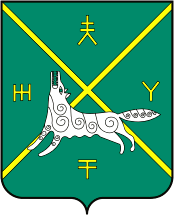 РЕСПУБЛИКА БАШКОРТОСТАНСОВЕТ СЕЛЬСКОГО ПОСЕЛЕНИЯ БАДРАКОВСКИЙ СЕЛЬСОВЕТ МУНИЦИПАЛЬНОГО РАЙОНА БУРАЕВСКИЙ РАЙОН452975, д. Большебадраково, ул. Ленина, 1а,5т.факс (34756) 2-42-36, e-mail: аdm_badrak@mail.ru